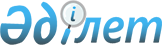 Сауда-экономикалық, ғылыми-техникалық және мәдени ынтымақтастық жөніндегі Қазақстан-Иран үкіметаралық комиссиясының 1999 жылғы 6-7 қыркүйектегі бірлескен 5-мәжілісі барысында қол жеткізілген уағдаластықтарды жүзеге асыру жөніндегі іс-шаралар жоспарын бекіту туралыҚазақстан Республикасы Үкіметінің қаулысы 2000 жылғы 3 ақпан N 154

      Қазақстан Республикасының Үкіметі қаулы етеді: 

      1. Қоса беріліп отырған Сауда-экономикалық, ғылыми-техникалық және мәдени ынтымақтастық жөніндегі Қазақстан-Иран үкіметаралық комиссиясының 1999 жылғы 6-7 қыркүйектегі бірлескен 5-мәжілісі барысында қол жеткізілген уағдаластықтарды жүзеге асыру жөніндегі іс-шаралар жоспары (бұдан әрі - Іс-шаралар жоспары) бекітілсін. 

      2. Қазақстан Республикасының орталық және жергілікті атқарушы органдары, өзге де мемлекеттік органдары (келісім бойынша) және мүдделі ұйымдар Іс-шаралар жоспарында көзделген тапсырмаларды орындау жөнінде нақты шаралар қабылдасын. 

      3. Осы қаулының орындалуын бақылау Қазақстан Республикасының Көлік және коммуникациялар министрлігіне жүктелсін. 

      4. Осы қаулы қол қойылған күнінен бастап күшіне енеді. 

 

     Қазақстан Республикасының 

          Премьер-Министр 

 

                                            Қазақстан Республикасы                                            Үкіметінің 2000 жылғы                                            3 ақпандағы N 154                                            қаулысымен бекітілген 



 

          Сауда-экономикалық, ғылыми-техникалық және мәдени ынтымақтастық         жөніндегі Қазақстан-Иран үкіметаралық комиссиясының 1999 жылғы             6-7 қыркүйектегі бірлескен 5-мәжілісі барысында қол жеткізілген                  уағдаластықтарды жүзеге асыру жөніндегі іс-шаралар                                   жоспары                   __________________________________________________________________________NN!            Іс-шара              !Орындалу мерзі.!Орындауға жауаптыларрс!                                 !  мі           !          ---------------------------------------------------------------------------1!                 2               !       3       !          4--------------------------------------------------------------------------1. Көлік, коммуникациялар және туризм--------------------------------------------------------------------------1!Иран тарапына 1993 жылғы 12 ма.  !2000 жылдың    !Көлік және коммуника.  !мырдағы Қазақстан Республикасының! I тоқсаны     !циялар министрлігі,     !Үкіметі мен Иран Ислам Республика!               !Сыртқы істер минис.  !сы Үкіметінің арасындағы Халықара!               !трлігі  !лық автомобиль қатынасы туралы   !               !                  !келісімді орындау бөлігінде 1999 !               !  !жылғы 8 сәуірде Тегеранда қол    !               !  !қойылған автомобиль көлігі жөнін.!               !  !дегі комиссияның бірлескен 2-мә. !               !  !жілісінің хаттамасын іске асыру  !               !  !барысы туралы ақпарат беру       !               !-------------------------------------------------------------------------  2!Қазақстан авиакомпанияларының    ! 2000 жылдың   !Көлік және коммуника.   !Иран Ислам Республикасы алдындағы! I тоқсаны     !циялар министрлігі,     !азаматтық авиация саласындағы аэ.!               !Сыртқы істер минис.  !ронавигациялық және басқа да қыз.!               !трлігі  !мет көрсету қарыздарының мәселе. !               !  !сін қараудың қорытындылары туралы!               !    !Иран тарапын хабардар ету        !               !--------------------------------------------------------------------------3!Мына мәселелер бойынша Қазақстан !2000 жылдың    !Көлік және коммуника.  !Республикасы мен Иран Ислам Рес. !I тоқсаны      !циялар министрлігі      !публикасы авиациялық әкімшілікте.!               !               !рінің кезектен тыс консультация. !               !                !ларын өткізу:                    !               !   !1) Иран тарапынан екінші авиата. !               !  !сымалдаушыны (Ассеман авиакомпа. !               !  !ниясы) тағайындау жөнінде 1993   !               !  !жылғы 12 мамырдағы Қазақстан Рес.!               !  !публикасының Үкіметі мен Иран    !               !   Ислам  Республикасы Үкіметінің                   !  !арасындағы Әуе қатынасы туралы   !               !  !келісімге толықтырулар           !               !  !енгізу туралы;                   !               !  !2) Иран Ислам Республикасының    !               !  !ұлттық авиатасымалдаушысына Алма.!               !  !ты-Ташкент, Алматы-Душанбе,      !               !  !Алматы-Ашхабад, Алматы-Бішкек    !               !  !бағыттары бойынша 5-ші дәрежелі  !               !  !еркіндік беру туралы             !               !--------------------------------------------------------------------------4 !Темір жол тасымалдарына тарифтік !2000 жылдың    !Көлік және коммуника.  !кеңістік қалыптастыру жөніндегі  !I тоқсаны      !циялар министрлігі  !бірлескен жұмыс тобын құру және  !               !              !оның бірінші мәжілісін өткізуге  !               !  !дайындықты ұйымдастыру           !               !--------------------------------------------------------------------------5 !Оларды әрі қарай Иранға жеткізу  !2000 жылдың    !Жамбыл және Солтүстік  !мүмкіндігін зерттеу мақсатында   !I тоқсаны      !Қазақстан облыстары.  !Жамбыл металл конструкциясы зауы.!               !ның әкімдері, Сыртқы  !ты мен Солтүстік Қазақстан облы. !               !істер министрлігі  !сындағы "ЗИКСТО" ААҚ шығаратын   !               !                   !мұнай өнімдерін тасымалдауға ар. !               !  !налған темір жол цистерналары ту.!               !  !ралы ирандық тарапқа егжей-тег.  !               !  !жейлі ақпарат (техникалық сипат. !               !  !тамалары, құны және т.б. дерек.  !               !  !тер) беру                        !               !-------------------------------------------------------------------------6 !Иран тарапынан мына мәселелерді  !2000 жылдың    !Көлік және коммуника.  !пысықтау:                        !I тоқсаны      !циялар министрлігі,  !1) Серахс-Бендер-Аббас бағыты    !               !Сыртқы істер министр.  !бойынша арнайы екі қабатты торлы !               !лігі           !вагондармен жеңіл автомобильдер  !               !                  !тасымалдауды ұйымдастыру;        !               !  !2) білікке (темір жол көлігінде) !               !  !рұқсат етілген жүктемені ұлғайту;!               !  !3) шикімұнайды, мұнай өнімдерін, !               !  !темір жол паромды айлағы мен ас. !               !  !тық терминалы үшін Ақтау портын. !               !  !дағы тиеу терминалдарын салу және!               !  !кеңейту жобасына бірлесе қатысу  !               !--------------------------------------------------------------------------7 !Алматы-Ташкент-Тегеран-Стамбул   !2000 жылдың    !Көлік және коммуника.  !бағыты бойынша халықаралық темір.! ішінде        !циялар министрлігі  !жол жолаушылар қатынасын ашу мүм.!               !               !кіндігі мәселелерін жүзеге асыру !               !  !жөніндегі жұмысты жалғастыру     !               !--------------------------------------------------------------------------8 !Иран тарапымен мыналарды пысық.  !2000 жылдың    !Көлік және коммуника.   !тау:                             !  ішінде       !циялар министрлігі,  !1) Халықаралық: Ақтау (Қазақстан)!               !Сыртқы істер министрлі  !- Ноушехр(Иран), Ақтау (Қазақстан)               !               !- Баку (Әзірбайжан) - Ноушехр   !               !                   !(Иран) және Энзели (Иран)-Ақтау  !               !  !(Қазақстан)паром желілерін ашу   !               !  !мүмкіндігін;                     !               !  !2) Контейнерлі жүктерді БАӘ мен  !               !  !Ираннан Энзели (Иран)-Ақтау      !               !  !(Қазақстан) порттары арқылы жет. !               !  !кізу бағытын;                    !               !  !3) ирандық "Хазар Шиппинг" кеме  !               !  !иелері компаниясының Ақтау (Қа.  !               !  !зақстан) - Энзели (Иран) бағыты  !               !  !бойынша теңіз тасымалының/кеме   !               !  !кіресінің құнын төмендету мүмкін.!               !  !дігін;                           !               !  !4) Ақтау (Қазақстан) портынан    !               !  !ирандық "Хазар Шиппинг" кеме қа. !               !  !тынасы компаниясымен құрғақ және !               !  !сұйық мұнай жүктерін тасымалдауды!               !  !қамтамасыз ету мүмкіндігін       !               !---------------------------------------------------------------------------9 !Иран Ислам Республикасының жүк   !2000 жылдың    !Көлік және коммуника.   !алушыларымен өз қызметін жүзеге  ! ішінде        !циялар министрлігі  !асыратын Қазақстанның жүк жіберу.!               !               !шілерін Иранның солтүстік және   !               !  !оңтүстік порттарынан Ақтау (Қаз. !               !  !ақстан) порты бағытында жүк тасы.!               !  !малдарын дамытудың басымдығы ту. !               !  !ралы және Ақтау-Иран бағыты бой. !               !  !ынша жүктерді тасымалдау шарттары!               !  !туралы туралы хабардар ету       !               !---------------------------------------------------------------------------10!Қазақстан мен Иран арасындағы ТАЕ!2000 жылдың    !Көлік және коммуника.   бойынша ТМД елдеріне және алыс      I тоқсаны     циялар министрлігі   !шетелдерге коммутаторлы трафикті !               !  !босату үшін транзитті жағдайлар  !               !               !жасау арқылы тікелей жер үстілік !               !  !цифрлы арналар ашу мүмкіндігі    !               !  !мәселелерін пысықтау             !               !--------------------------------------------------------------------------11!Тегеран қаласында 1993 жылы 21   !2000 жылдың    !Қазақстан Республика.  !маусымда қол қойылған Қазақстан  ! II тоқсаны    !сының Туризм және     !Республикасы мен Иран Ислам Рес. !               !спорт жөніндегі  !публикасы арасындағы туризм сала.!               !агенттігі,  !сындағы ынтымақтастық туралы ке. !               !Сыртқы істер            !лісімді қолдану регламентін пысық.!               !министрлігі  !тау жөнінде Астана қаласында ве. !               !  !домствоаралық сарапшылар кездесу.!               !  !ін өткізу                        !               !--------------------------------------------------------------------------2. Экономика, сауда және банктер    --------------------------------------------------------------------------12!Екі ел арасында теңестірілген    !2000 жылдың    !Энергетика, индустрия  !сауда қатынастарына қол жеткізу  ! ішінде        !және сауда министрлі.  !және дамыту мақсатында сауда-эко.!               !гі, Сыртқы істер  !номикалық қатынастарды жандандыру!               !министрлігі  !                                 !               !---------------------------------------------------------------------------13!1999 жылдың астығынан Қазақстан. !2000 жылдың    !"Азық-түлік келісім.    !нан Иранға 200000 метрикалық тон.! ішінде        !шарт корпорациясы"      !наға дейін азықтық бидай және    !               !ЖАҚ (келісім бойынша)  !100000 метрикалық тоннаға дейін  !               !  !жем-шөп арпасын жеткізу мүмкінді.!               !  !гін қарастыру   (Қазақстан Республикасының       !               !  !Үкіметі мен Иран Ислам Республи. !               !  !касының Үкіметі арасындағы Қазақ.!               !  !стан астығын жеткізу жөніндегі   !               !  !өзара түсіністік туралы 1999 жыл.!               !  !ғы 11 сәуірдегі меморандумға то. !               !  !лықтыру)                         !               !---------------------------------------------------------------------------14!Иран темір жолдарымен қазақстан. !2000 жылдың    !Сыртқы істер министр.   !дық астықты тасымалдау құнын ар. ! ішінде        !лігі, Көлік және  !зандату туралы келіссөздер жүргі.!               !коммуникациялар  !зу мүмкіндігін Иран тарабымен пы.!               !министрлігі  !сықтау                           !               !--------------------------------------------------------------------------15!Қазақстан Республикасы мен Иран  !2000 жылдың    !Қазақстан Республика.  !Республикасы арасында банк ісі   ! I тоқсаны     !сының Ұлттық Банкі    !саласындағы ынтымақтастықты кең. !               !(келісім бойынша),  !ейту және дамыту үшін Иран Ислам !               !Сыртқы істер министр.  !Республикасының Экспорт Даму Бан.!               !лігі  !кінің Қазақстандағы Еншілес Бан. !               !  !кін ашуға қажетті шарттарды әзір.!               !  !леу және Иран тарабына жіберу    !               !--------------------------------------------------------------------------16!Ақтау қаласында (Маңғыстау облы. !2000 жылдың    !Қазақстан Республика.  !сы) Мазандаран провинциясының    !  ішінде       !сының Сауда-өнеркәсіп  !(Иран) сауда жәрмеңкесін ұйымдас.!               !палатасы (келісім   !тыру және табысты өткізу жөнінде !               !бойынша)  !қажетті шаралар қабылдау         !               !---------------------------------------------------------------------------17!Қазақстан мен Иран компаниялары. !2000 жылдың    !Қазақстан Республика.  !ның қатысуымен жыл сайынғы халық.! ішінде        !сының Сауда-өнеркәсіп  !аралық сауда жәрмеңкелерін өткі. !               !палатасы (келісім  !зуді ұйымдастыру                 !               !бойынша)---------------------------------------------------------------------------18!Қазақстан мен Иранда ирандық және!2000 жылдың    !Қазақстан Республика.  !қазақстандық сарапшылардың қаты. ! ішінде        !сының Инвестициялар  !суымен тәжірибе алмасу және еркін!               !жөніндегі агенттігі  !экономикалық аймақтарға инвестиция.              !  !тарту жөнінде семинарлар өткізу  !               !--------------------------------------------------------------------------19!Өзара тиімді негізде техникалық  !2000 жылдың    !Қазақстан Республика.  !және инжинирингілік қызметтер көр! ішінде        !сының Инвестициялар  !сету және екіжақты қызығушылық   !               !жөніндегі агенттігі  !туғызатын жобаларға инвестициялар!               !Қазақстан Республика.  !тарту. Тендерлер жариялау туралы !               !сының Сыртқы істер  !Иран тарабын уақтылы хабарландыру!               !министрлігі--------------------------------------------------------------------------20!Иран Ислам Республикасының       !2000 жылдың    !Энергетика, индустрия  !"SАNIR", "MAPNA" фирмаларымен қу.! I тоқсаны     !және сауда министрлі.  !аты 150МВТ газ турбиналы қондыр. !               !гі, Қазақстан Респуб.  !ғысы бар Орал жылу электр станция!               !ликасының Инвестиция.  !сын салу және аяқтап тапсыру жо. !               !лар жөніндегі агентті.  !басы жөнінде бірлескен келіссөз. !               !гі, Батыс Қазақстан    !дер жүргізу. Қазақстан Республика!               !облысының әкімі, Мем.  !сының қолданылып жүрген заңдарына!               !лекеттік кіріс минис.  !сәйкес белгіленген тәртіппен ин. !               !трлігі  !весторға салықтық және кедендік  !               !  !жеңілдіктер беру мүмкіндігін     !               !  !қарау                            !               !-------------------------------------------------------------------------21!Қазақстан Республикасының Үкіметі!   Ұдайы       !Мемлекеттік кіріс  !мен Иран Ислам Республикасы Үкі. !               !министрлігі  !метінің арасындағы Кеден ісіндегі!               !  !ынтымақтастық және өзара көмек   !               !  !туралы 1999 жылғы сәуірде қол    !               !  !қойылған келісімді іске асыру жө.!               !  !нінде шаралар қабылдау           !               !-------------------------------------------------------------------------22!Иран аумағы арқылы өтетін қазақ. !2000 жылдың    !Көлік және коммуника.  !стандық жүк көлігінің транзиті   ! I тоқсаны     !циялар министрлігі,  !үшін кедендік алымдарды төмендету!               !Сыртқы істер минис.  !мәселелері жөнінде ирандық тарап.!               !трлігі  !тан уақтылы жауап алуды қадағалау!               !-------------------------------------------------------------------------23!Қазақстан сақтандыру компанияла. !2000 жылдың    !Қазақстан Республика.  !рының тізімдерін ирандық тарапқа ! I тоқсаны     !сының Ұлттық Банкі    !беру, сондай-ақ Иран сақтандыру  !               !(келісім бойынша)  !компанияларының тізімін ирандық  !               !  !тараптан сұрау                   !               !-------------------------------------------------------------------------24!Сари, Атырау және Павлодар қала. !2000 жылдың    !Атырау және Павлодар  !ларында бірлескен сауда-экономи. ! ішінде        !облыстарының әкімдері  !калық өкілдіктерін құру мәселеле.!               !  !рін қарау                        !               !-----------------------------------------------------------------------25!Семинарлар өткізуді ұйымдастыру, !2000 жылдың    !Қазақстан Республика.  !саудаға, инвестицияларға байла.  ! ішінде        !сының Сауда-өнеркәсіп  !нысты тәртіптер мен ережелер ту. !               !палатасы (келісім  !ралы ақпарат алмасу және Иран мен!               !бойынша), Қазақстан.  !Қазақстанда бірлескен компаниялар!               !дық "Қазақинвест"  !құру                             !               !инвестицияларға жәр.  !                                 !               !демдесу орталығы--------------------------------------------------------------------------26!Қазақстан мен Иранды қанағаттан. !2000 жылдың    !Энергетика, индустрия  !дыратын стандарттардың толық тіз.! ішінде        !және сауда министрлі.  !бесін алмасу үшін жұмыс топтарын !               !гі, Сыртқы істер ми.  !құру, Қазақстанның аса маңызды   !               !нистрлігі  !тауарларын 5 түрлі үлгісі бойынша!               !  !ирандық тарапқа тапсыруды ұйым.  !               !  !дастыру. Стандарттарды келісу үш.!               !  !ін қажетті шаралар қабылдау. Қа. !               !  !зақстан мен Иран арасындағы сау. !               !  !даны жеңілдету үшін тауарлардың  !               !  !белгілі түрлеріне немесе үлгіле. !               !  !ріне сертификаттармен алмасуды   !               !  !ұйымдастыру                      !               !---------------------------------------------------------------------------27!"Токаду Иран" компаниясымен(ИИР) !2000 жылдың    !Энергетика, индустрия   !мына салалардағы ынтымақтастық   ! ішінде        !және сауда министрлігі  !мүмкіндігінің мәселесін пысықтау:!               !  !1) Иранның металлургия (көмір,   !               !  !металл коксы) өнеркәсібі үшін жы.!               !  !лына 1 млн. 600 мың тоннадан     !               !  !2 млн. тоннаға дейін шикізат им. !               !  !порты ;                          !               !  !2) ирандық өнімнің алуан түрлерін!               !  !өндіру үшін болат кесектерінің   !               !  !(ең аз дегенде жылына 150 мың    !               !  !тонна) импорты;                  !               !  !3) теңдей капиталы бар бірлескен !               !  !компания құру;                   !               !  !4) Қазақстан мен Иранда бірлескен!               !  !кеңселер ашу;                    !               !  !5) технологиялармен және инженер.!               !  !лік қызмет көрсетулермен алмасуды!               !  !жүзеге асыру;                    !               !  !6) өзара қызығушылық туғызатын   !               !  !шарттарды іске асыру, екі елдің  !               !  !тендерлеріне және өнеркәсіптік   !               !  !жобаларына қатысу;               !               !  !7) өнеркәсіп өнімін экспорттау   !               !---------------------------------------------------------------------------3.  Мұнай және газ---------------------------------------------------------------------------28!Тегеран қаласында 1999 жылғы сәу.!2000 жылдың    !Энергетика, индустрия  !ірде қол қойылған Қазақстан Рес. ! 10 қаңтары    !және сауда министрлі.   !публикасының Үкіметі мен Иран Ис.!               !гі, "Қазақойл" ҰМК  !лам Республикасы Үкіметінің ара. !               !(келісім бойынша),  !сында мұнай-газ секторындағы ын. !               !"ҚазТрансОйл" ҰМТК  !тымақтастық туралы келісімді іске!               !(келісім бойынша)  !асыру барысы туралы ақпарат дай .!               !  !ындау                            !               !--------------------------------------------------------------------------29!Мұнай мен мұнай өнімдерін экспорт!   Ұдайы       !Энергетика, индустрия  !тық-импорттық тасымалдауды одан  !               !және сауда министрлі.  !әрі дамыту жөнінде шаралар қабыл.!               !гі, "Қазақойл" ҰМК  !дау, атап айтқанда, Қазақстан Рес!               !(келісім бойынша),  !публикасы мен Иран Ислам Республи!               !"ҚазТрансОйл" ҰМТК  !касы арасындағы SWAP операциясын !               !(келісім бойынша)  !жаңғырту                         !               !-------------------------------------------------------------------------30!Батыс Қазақстан - Түркіменстан - !2000 жылдың    !Энергетика, индустрия  !Иран құбыры жобасына алдын ала   ! ішінде        !және сауда министрлі.  !зерттеу жүргізуді ұйымдастыру жә.!               !гі, "Қазақойл" ҰМК  !не Иранға Өзбекстан мен Түркімен.!               !(келісім бойынша),  !стан аумағы арқылы қазақстандық  !               !"ҚазТрансОйл" ҰМТК  !мұнайды тасымалдау мүмкіндігін   !               !(келісім бойынша)  !қарау                            !               !-------------------------------------------------------------------------- 31!Иран тарабымен бірлесіп Атырау   !2000 жылдың    !Энергетика, индустрия  !қаласында мотор майын өндіретін  ! I тоқсаны     !және сауда министрлігі  !зауыт және Ақтау қаласында битум !               !  !зауытын салу мәселесін пысықтау  !               !  !және осы мәселе бойынша бірлескен!               !  !зерттеулер жүргізу               !               !--------------------------------------------------------------------------32!Иран Ұлттық Мұнай-химия Компания.!2000 жылдың    !Энергетика, индустрия  !сының қатысуымен Қазақстан мұнай-! ішінде        !және сауда министрлігі,  !химия компанияларымен Қазақстанда!               !Жамбыл, Оңтүстік  !ғы химия кәсіпорындарын жаңғырту !               !Қазақстан, Атырау  !және қайта құру мүмкіндігін зер. !               !және Маңғыстау облыс.  !делеу                            !               !тарының әкімдері---------------------------------------------------------------------------33!Қазақстан мұнай-химия ғылыми-зерт!2000 жылдың    !Энергетика, индустрия  !теу институттарының әзірлемелер  ! ішінде        !және сауда министрлігі,  !және зерттеулер саласында        !               !Жамбыл, Оңтүстік  !Иранмен ынтымақтастық мүмкіндігін!               !Қазақстан, Атырау  !зерделеу                         !               !және Маңғыстау облыс.  !                                 !               !тарының әкімдері,  !                                 !               !Сыртқы істер министр.  !                                 !               !лігі---------------------------------------------------------------------------34!Иран Ислам Республикасының Қазақ.!2000 жылдың    !Энергетика, индустрия  !стан Республикасы мұнай-химия    !ішінде         !және сауда министрлігі  !ғылыми-зерттеу орталықтарымен    !          !зерттеу және әзірлеу мәселелерін.!               !  !дегі ынтымақтастығын жүзеге асыру!               !                      ---------------------------------------------------------------------------4. Өнеркәсіп, минералды ресурстар         және құрылыс     ---------------------------------------------------------------------------35!"Тарахи Санэти" - "Иран Индустри.!2000 жылдың    !Энергетика, индустрия  !ал Дизайн Компани" фирмасымен    ! ішінде        !және сауда министр.    !(Иран)жылына қуаты 50 мың тонна  !               !лігі, "Земляне" ЖШС  !каолин байыту жөніндегі зауыттың !               !(келісім бойынша)  !бірлескен құрылысының жобасын жү.!               !  !зеге асыруды  бастау. Осы жобаны !               !  !қаржыландыру мәселесін шешу      !               !--------------------------------------------------------------------------36!Техникалық және құрылыс мақсатта.!2000 жылдың    !Энергетика, индустрия  !рына арналған бояу өндіруді бір. ! ішінде        !және сауда министрлігі  !лесіп инвестициялау жобасын жүзе.!               !  !ге асыруды жеделдету ("Куша" фир.!               !  !масы және Қазақстанның MPV фирма!               !  !сы), ол үшін мүмкіндігінше қысқа !               !  !мерзім ішінде "Куша" фирмасына   !               !  !(Иран) лицензия беру мәселесін   !               !  ! шешу                            !               ! --------------------------------------------------------------------------37!Екі елдің консультациялық фирма. !2000 жылдың    !Энергетика, индустрия  !лары мен мүдделі ұйымдарының тен.! ішінде        !және сауда министрлігі  !дерлер және түрлі құрылыс жобала.!               !  !рына бірлесе қатысуын ұйымдастыру!               !-------------------------------------------------------------------------38!Ғылыми және техникалық зерттеулер!2000 жылдың    !Энергетика, индустрия  !қала құрылысы, ақпарат алмасу,   ! ішінде        !және сауда министрлігі  !соның ішінде GIS ақпараттық-гео.  !               !  !графиялық жүйелерді пайдалану са.!               !  !ласында Қазақстан Республикасы   !               !  !мен Иран Ислам Республикасының   !               !  !мүдделі ұйымдарының ынтымақтасты.!               !  !ғын жолға қою                    !               !---------------------------------------------------------------------------39!Сатып алынған жер учаскесінде тұр!2000 жылдың    !Энергетика, индустрия  !ғын үй мен сауда кәсіпорындары құ! ішінде        !және сауда министрлігі  !рылысы жобаларын іске асыру үшін !               !  !"Маскан сазан Иран" фирмасына (ИИР)              !  !белгіленген тәртіппен лицензия   !               !  !беру                             !               !-------------------------------------------------------------------------- 40!Алматы облысы Түрген поселкесін. !2000 жылдың    !Энергетика, индустрия  !дегі ауыл шаруашылық машиналары  ! I тоқсаны     !және сауда министрлі.   !зауытында шағын автобустар жасау !               !гі, Сыртқы істер ми.  !және шығару жобасын инвестициялау!               !нистрлігі  !жөнінде ақпарат дайындау және    !               !  !Иран тарабына жіберу             !               !-------------------------------------------------------------------------41!Қазақстанның болат құятын, химия.!2000 жылдың    !Энергетика, индустрия  !лық және цемент өнеркәсібінің мұқ! I тоқсаны     !және сауда министрлігі  !таждары үшін пайдалы қазба руда. !               !  !ларына барлау жүргізуге және өн. !               !  !діруге, сондай-ақ шағын электр   !               !  !станцияларын және жиналатын құры.!               !  !лыс конструкцияларынан тұрғын үй.!               !  !лер салуға көмек көрсетуге дайын.!               !  !дығы туралы иран тарапының ұсыны.!               !  !сын пысықтау                     !               !---------------------------------------------------------------------------42!Иранның Энергетика министрлігіне !2000 жылдың    !Табиғи ресурстар   !Қазақстанның Каспий теңізі су ре.! I тоқсаны     !және қоршаған ортаны  !сурстарының жағдайына жауапты ти.!               !қорғау министрлігі,     !істі органдарының мекен-жайларын !               !Сыртқы істер министр.  !беру. Каспий су ресурстарының жағ!               !лігі              !дайы туралы статистикалық дерек. !               !  !тер мен ақпарат дайындау жөнінде !               !  !тұрақты тәжірибе алмасуды жүзеге !               !  !асыру                            !               !--------------------------------------------------------------------------43!"Земляне" ЖШС-мен (Казахстан) бір!2000 жылдың    !Энергетика, индустрия  !лесіп тікелей инвестициялар жағ. ! I тоқсаны     !және сауда министрлі.  !дайында мыналарға иран тарапының !               !гі, "Земляне" ЖШС  !қатысуы туралы мәселелерді пысық.!               !(келісім бойынша)   !тау:                             !               !  !1) Атырау облысы Индер ауданында !               !  !бордың кен орнын өңдеуге және бор!               !  !қышқылын өндіруге, сондай-ақ бор !               !  !қышқылын өндіретін зауыт құрылы. !               !  !сына;                            !               !  !2) buy-buck формуласы бойынша фос!               !  !фор концентраттарын өндіру жөнін.!               !  !дегі бірлескен кәсіпорын құруға  !               !---------------------------------------------------------------------------5.  Ауыл шаруашылығы және балық аулау---------------------------------------------------------------------------44!Балықтың бекіре тұқымын сақтау   !2000 жылдың    !Табиғи ресурстар және   !және ұдайы өндіру бойынша жұмыс  ! ішінде        !қоршаған ортаны қорғау  !тәсілдері, сондай-ақ броконьерлік!               !министрлігі       !пен күрес тәсілдері туралы мәлі. !               !  !меттер алмасуды жүзеге асыру. Қа.!               !  !зақстан мен Иранның балықты ұдайы!               !  !өндіретін орталықтарында болу    !               !  !және жұмысын зерделеу            !               !--------------------------------------------------------------------------45!Ауыл шаруашылығы өнімдерінің     !     Ұдайы     !Ауыл шаруашылығы ми.  !өзара тиімді саудасын кеңейту    !               !нистрлігі           --------------------------------------------------------------------------46!Қазақстан Республикасы мен Иран  !2000 жылдың    !Табиғи ресурстар және   !Ислам Республикасы арасындағы Кас! I тоқсаны     !қоршаған ортаны қорғау  !пий теңізінің биоресурстар сақтау!               !министрлігі       !және пайдалану мәселелері жөнінде!               !  !гі келісімді қол қоюға дайындау  !               !---------------------------------------------------------------------------47!Ауыл шаруашылығы өсімдіктері, ат.!   Ұдайы       !Білім және ғылым ми.  !ап айтқанда бидай, арпа, жоңышқа,!               !нистрлігі             !күнбағыс, қара бидай, жасымық    !               !  !және бұршақ дәнді дақылдар бойын.!               !  !ша сарапшылар және ақпараттар ал.!               !  !масу арқылы ауылшаруашылық сала. !               !   сындағы зерттеулерде ынтымақтас. !               !  !тықты жалғастыру                 !               !---------------------------------------------------------------------------6.  IV мәжілісті өткізу мерзімдері мен орны--------------------------------------------------------------------------48!Сауда-экономикалық, ғылыми-техни.!   2000 жыл    !Көлік және коммуника.  !калық және мәдени ынтымақтастық  !               !циялар министрлігі,     !жөніндегі Қазақстан-Иран үкіметара!               !Сыртқы істер министр.  !лық комиссиялық бірлескен алтыншы!               !лігі, Қазақстан Рес.  !мәжілісін өткізу күнін және орнын!               !публикасының Инвести.  !келісу                           !               !циялар жөніндегі       !                                 !               !агенттігі             ___________________________________________________________________________     Оқығандар:              Омарбекова А.Т.              Орынбекова Д.Қ.
					© 2012. Қазақстан Республикасы Әділет министрлігінің «Қазақстан Республикасының Заңнама және құқықтық ақпарат институты» ШЖҚ РМК
				